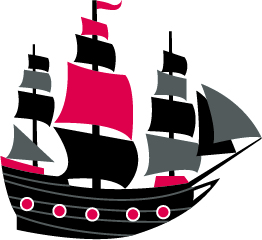 Palencia Elementary School2ND GRADE Supply List 2023-24ADDITIONAL SUPPLIES MAY BE REQUESTED BY YOUR TEACHER AS NEEDED.1  1” white binder with clear front pocket
1  pack of black expo markers3  24 count Crayola crayons2  box of tissues1  Fiskar scissors, pointed tip3  composition notebooks1  12-pack Crayola colored pencils3  4-pack glue sticks1  2-pack highlighters2  index cards1  10-pack page protectors3  24-pack sharpened #2 pencils Ticonderoga 1  zippered pencil pouch with clear front1  red plastic folder (no brads)1  blue plastic folder (with brads)1  headphones – NO EAR BUDSBoys only:  1 pack of colored card stockGirls only:  1 pack of white card stock *OPTIONAL BYOD, district technology recommendations can be found at https://www.stjohns.k12.fl.us/byod/specs/;  Please consult your student’s teacher before purchasing; NO CHROMEBOOKS, please.